«ЛУЗДОР» МУНИЦИПАЛЬНÖЙРАЙОНСА АДМИНИСТРАЦИЯ   АДМИНИСТРАЦИЯМУНИЦИПАЛЬНОГО РАЙОНА «ПРИЛУЗСКИЙ»ПОСТАНОВЛЕНИЕШУÖМ_________________________                    с.Объячево, Республика Коми       12 февраля 2019  г.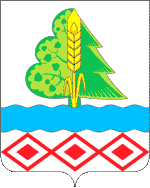 № 101О ВНЕСЕНИИ ИЗМЕНЕНИЯ В ПОСТАНОВЛЕНИЕ АДМИНИСТРАЦИИМУНИЦИПАЛЬНОГО РАЙОНА "ПРИЛУЗСКИЙ" ОТ 16 НОЯБРЯ 2016 Г.N 961 "О КОМИССИИ МУНИЦИПАЛЬНОГО ОБРАЗОВАНИЯ МУНИЦИПАЛЬНОГОРАЙОНА "ПРИЛУЗСКИЙ" ПО ПРОТИВОДЕЙСТВИЮ КОРРУПЦИИ"В соответствии с решением Совета муниципального района "Прилузский" от 17 августа 2016 года N V-10/3 "Об осуществлении мер по противодействию коррупции в границах муниципального образования муниципального района "Прилузский" и муниципальных образований сельских поселений, расположенных в границах муниципального образования муниципального района "Прилузский" администрация муниципального района "Прилузский" постановляет:1. Внести в постановление администрации муниципального района "Прилузский" от 16 ноября 2016 г. N 961 "О комиссии муниципального образования муниципального района "Прилузский" по противодействию коррупции" (далее - постановление) следующее изменение:в позиции третьей приложения 2 к постановлению слова "Пантелеева О.В." заменить словами "Новикова Е.В.".2. Настоящее постановление вступает в силу со дня его официального опубликования в бюллетене "Информационный вестник Совета и администрации муниципального района "Прилузский".3. Контроль исполнения настоящего постановления возложить на начальника организационно-правового управления администрации муниципального района "Прилузский" (Е.В.Новикова).Руководитель администрациимуниципального района «Прилузский»                                                                   Е.В. Нестерюк